                                                                   rf:s regler för jakt på vitsvanshjortAllmänt1.1. Vid planeringen och genomförandet av jakten iakttas gällande lagstiftning, god jaktsed och jaktföreningens regler samt avtal som ingåtts med grannföreningar.Reglerna för jakt på vitsvanshjort fastställs årligen på XX mötet. Alla medlemmar som deltar i hjortjakten har samma rättigheter och skyldigheter.Var och en som deltar i hjortjakten ska i förväg sätta sig in i reglerna för jakt på vitsvanshjort och i andra anvisningar. I tjänsten Oma riista finns en uppdaterad karta över jaktmarkerna. Områdena uppdateras i tjänsten så att de motsvarar jaktlicensbeslutet. Valet av jaktledare och vice jaktledare behandlas årligen på XX mötet. Föreningens styrelse utser jaktledarna och uppgifterna uppdateras i tjänsten Oma riista innan jaktsäsongen startar.  Anmälan till jakt på vitsvanshjort görs till x senast den XX.XX.XXXX eller på xx mötet. Beslut om möjlighet till efteranmälan tas av hjortsektionen i enlighet med principerna om likabehandling.I hjortsektionen kan ingå de föreningsmedlemmar som uppfyller villkoren för deltagande i jakten. År XXXX är villkoren för deltagande i hjortjakten: 
- XXX (avgifter, talkon, skjutträning m.m.)Fördelningen av jaktlicenser i föreningen och mellan medlemmarnaFör föreningens ändamål används XX st. jaktlicenser; för att förebygga eventuella skador orsakade av hjortar, för jaktfester, till markägare eller föreningens gemensamma anskaffningar. För koordineringen av jakten svarar jaktledaren i enlighet med principerna om likabehandling och så att styrelsens beslut beaktas.De återstående jaktlicenserna fördelas mellan medlemmarna så att var och en får XX jaktlicenser i sin användning. Av de personliga licenserna får högst XX användas för att fälla en fullvuxen bock. Om en medlem är förhindrad att använda sina licenser, kan hen föreslå för jaktledaren att en annan medlem fäller hjorten för hens räkning.Personliga jaktlicenser som inte har använts frigörs för allmän användning vid årsskiftet. Jaktledaren ser till att likvärdiga jaktmöjligheter erbjuds.Jaktlicenserna för hjortar som skjuts i närheten av vägar under perioden 1.9 – 30.10 tas från föreningens kvot, inte från medlemmens. Också om en markägare begär att hjortar avlägsnas från odlingar, används föreningens kvot. Jaktledaren gör upp noggrannare riktlinjer under punkten för reglerna i enlighet med principerna om likabehandling.JaktVid jakt på vitsvanshjort iakttas den jaktperiod som fastställts i Jord- och skogsbruksministeriets förordning om jakt. Den som beger sig ut på jakt måste meddela jaktledaren. Vid jakt i sällskap måste jaktledaren vara med.Anmälan om bytet ska göras till jaktledaren senast dagen efter att en hjort har fällts. Uppdatering om bytet görs i tjänsten Oma riista så fort som möjligt efter att det har fällts.Den som deltar i hjortjakt ska försäkra sig om att antalet jaktlicenser är tillräckligt. Jaktchefen informerar om tillgången till licenser på mötet på överenskommet sätt.Vid selektiv beskattning iakttas Finlands viltcentrals rekommendationer. Man strävar efter att spara bockar som utvecklas. Det rekommenderas att stora bockar skjuts från och med den 1 december. Skjutprovsintyg och jaktkort ska uppvisas för jaktledaren på XX mötet eller senast före jakten.Huvud, skinn och inälvor från ett byte hör till den som fällde bytet. Om det är oklart vem som fällde bytet, avgör jaktledaren och/eller vice jaktledarna opartiskt vem som avfyrade det första dödande skottet.För ökad säkerhet meddelas uppgifterna från hundarnas positioneringsutrustning till alla som hör till sektionen.Skadeskjutningar och missade skottEventuella skadeskjutningar ska omedelbart anmälas till jaktledaren. Också ett skott som bedöms ha missat sitt mål ska anmälas.Skytten får själv spåra djuret högst 200 meter från den förmodade platsen för träffen. Därefter följs jaktledarens anvisningar.Kontaktuppgifterna till spårhundsägare måste vara tillgängliga för föreningens samtliga medlemmar.GästjakterMan får ha med jaktgäster vid jakt på vitsvanshjort. Föreningens XX möte tar beslut om den allmänna principen för medtagandet av gäster samt om de avgifter som uppbärs. Den som hör till hjortsektionen får ta med en utomstående person som gäst. Gästen ska betala gästavgift innan hen deltar i jakten. Före jakten ska man avtala med jaktledaren om användningen av personliga licenser eller föreningens licenser.Gästerna får köpa det byte som fälls till ett separat fastställt pris. En gäst kan också åläggas att köpa de hjortar hen fäller.En medlem får inte sälja jakt för egen räkning. Gäster är skyldiga att följa samma regler och anvisningar som ordinarie medlemmar. Disciplinära påföljderJaktledaren anmäler brott mot jaktlagstiftningen som har skett i samband med jakt till myndigheterna.Den som hör till hjortsektionen kan påföras en disciplinär påföljd enligt jaktföreningens regler och föreningslagen, om hen har handlat i strid mot reglerna, säkerhetsanvisningarna eller lagen. Tillämpningen av reglernaJaktledaren tolkar och verkställer de ovan angivna reglerna så att både enskilda medlemmars och föreningens fördel beaktas. Jaktledaren konsulterar vid behov vice jaktledarna och jaktföreningens styrelse.  Dessa regler för jakt på vitsvanshjort har fastställts på _____________________________rf:s möte den___. ___20___ och träder i kraft som tillsvidare gällande från och med den 1.8.20___.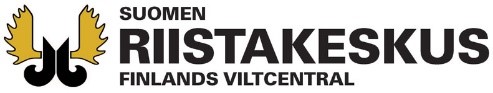 